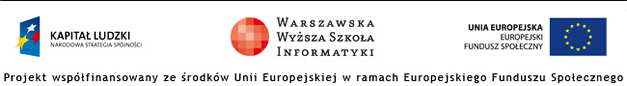 Karta pracyUczniowiebudują układ jak na rysunku z treści zadania.mierzą 10 razy czas spadania ciężarka  ze stałej wysokości h.wyznaczyć masę ciężarkaze wzoru roboczego obliczają wartość momentu bezwładności przyrządupomiary przeprowadzają dla kilku różnych mas odważnikówobliczają  niepewności pomiarowe (arkusz kalkulacyjny)porównują otrzymane wyniki. x-  odległość odważników krzyżaka od osi obrotu od osi obrotu                                                                                                                     wartość średniax (cm) m (g)nr pomiaru dladanych x i mh (cm)t (s)I (kg·m2)123……